 医  疗 广 告 审 查 证 明注：本审查证明原件须与《医疗广告成品样件》审查原件同时使用方具有效力。（注意事项见背面）                   （审查机关盖章）4月29日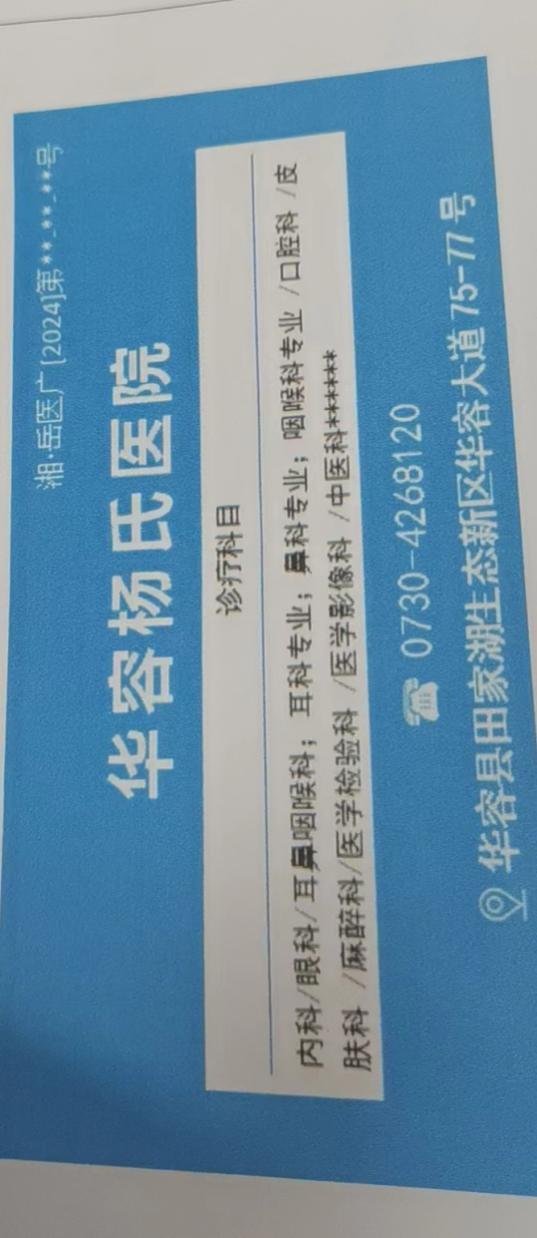 医 疗 机 构第 一 名 称华容杨氏医院华容杨氏医院华容杨氏医院华容杨氏医院华容杨氏医院华容杨氏医院华容杨氏医院华容杨氏医院华容杨氏医院《医疗机构执业许可证》登记号44627950143062317A539244627950143062317A539244627950143062317A539244627950143062317A5392法 定 代 表 人（主要负责人）法 定 代 表 人（主要负责人）法 定 代 表 人（主要负责人）杨洪甲杨洪甲《医疗机构执业许可证》登记号44627950143062317A539244627950143062317A539244627950143062317A539244627950143062317A5392身  份  证  号身  份  证  号身  份  证  号430623195712198319430623195712198319医疗机构地址华容县华容大道中路北75-77号华容县华容大道中路北75-77号华容县华容大道中路北75-77号华容县华容大道中路北75-77号华容县华容大道中路北75-77号华容县华容大道中路北75-77号华容县华容大道中路北75-77号华容县华容大道中路北75-77号华容县华容大道中路北75-77号所有制形式私人私人私人私人私人医疗机构类别医疗机构类别医疗机构类别其他专科医院诊 疗 科 目内科  /眼科  /耳鼻咽喉科;耳科专业;鼻科专业;咽喉科专业  /口腔科  /皮肤科  /麻醉科  /医学检验科  /医学影像科  /中医科******内科  /眼科  /耳鼻咽喉科;耳科专业;鼻科专业;咽喉科专业  /口腔科  /皮肤科  /麻醉科  /医学检验科  /医学影像科  /中医科******内科  /眼科  /耳鼻咽喉科;耳科专业;鼻科专业;咽喉科专业  /口腔科  /皮肤科  /麻醉科  /医学检验科  /医学影像科  /中医科******内科  /眼科  /耳鼻咽喉科;耳科专业;鼻科专业;咽喉科专业  /口腔科  /皮肤科  /麻醉科  /医学检验科  /医学影像科  /中医科******内科  /眼科  /耳鼻咽喉科;耳科专业;鼻科专业;咽喉科专业  /口腔科  /皮肤科  /麻醉科  /医学检验科  /医学影像科  /中医科******内科  /眼科  /耳鼻咽喉科;耳科专业;鼻科专业;咽喉科专业  /口腔科  /皮肤科  /麻醉科  /医学检验科  /医学影像科  /中医科******内科  /眼科  /耳鼻咽喉科;耳科专业;鼻科专业;咽喉科专业  /口腔科  /皮肤科  /麻醉科  /医学检验科  /医学影像科  /中医科******内科  /眼科  /耳鼻咽喉科;耳科专业;鼻科专业;咽喉科专业  /口腔科  /皮肤科  /麻醉科  /医学检验科  /医学影像科  /中医科******内科  /眼科  /耳鼻咽喉科;耳科专业;鼻科专业;咽喉科专业  /口腔科  /皮肤科  /麻醉科  /医学检验科  /医学影像科  /中医科******床位数9999接诊时间全天全天全天联 系 电 话联 系 电 话13307307269广 告 发 布媒 体 类 别网络网络网络网络网络网络广告时长（影视、声音）广告时长（影视、声音）0秒审 查 结 论审 查 结 论按照《医疗广告管理办法》(国家工商行政管理总局、卫生部令第26号，2006年11月10日发布)的有关规定，经审查，同意发布该医疗广告（具体内容和形式以经审查同意的广告成品样件为准）。本医疗广告申请受理号：20240030号按照《医疗广告管理办法》(国家工商行政管理总局、卫生部令第26号，2006年11月10日发布)的有关规定，经审查，同意发布该医疗广告（具体内容和形式以经审查同意的广告成品样件为准）。本医疗广告申请受理号：20240030号按照《医疗广告管理办法》(国家工商行政管理总局、卫生部令第26号，2006年11月10日发布)的有关规定，经审查，同意发布该医疗广告（具体内容和形式以经审查同意的广告成品样件为准）。本医疗广告申请受理号：20240030号按照《医疗广告管理办法》(国家工商行政管理总局、卫生部令第26号，2006年11月10日发布)的有关规定，经审查，同意发布该医疗广告（具体内容和形式以经审查同意的广告成品样件为准）。本医疗广告申请受理号：20240030号按照《医疗广告管理办法》(国家工商行政管理总局、卫生部令第26号，2006年11月10日发布)的有关规定，经审查，同意发布该医疗广告（具体内容和形式以经审查同意的广告成品样件为准）。本医疗广告申请受理号：20240030号按照《医疗广告管理办法》(国家工商行政管理总局、卫生部令第26号，2006年11月10日发布)的有关规定，经审查，同意发布该医疗广告（具体内容和形式以经审查同意的广告成品样件为准）。本医疗广告申请受理号：20240030号按照《医疗广告管理办法》(国家工商行政管理总局、卫生部令第26号，2006年11月10日发布)的有关规定，经审查，同意发布该医疗广告（具体内容和形式以经审查同意的广告成品样件为准）。本医疗广告申请受理号：20240030号按照《医疗广告管理办法》(国家工商行政管理总局、卫生部令第26号，2006年11月10日发布)的有关规定，经审查，同意发布该医疗广告（具体内容和形式以经审查同意的广告成品样件为准）。本医疗广告申请受理号：20240030号本审查证明有效期:壹年（自2024年05月06日起，至2025年05月05日止）本审查证明有效期:壹年（自2024年05月06日起，至2025年05月05日止）本审查证明有效期:壹年（自2024年05月06日起，至2025年05月05日止）本审查证明有效期:壹年（自2024年05月06日起，至2025年05月05日止）本审查证明有效期:壹年（自2024年05月06日起，至2025年05月05日止）本审查证明有效期:壹年（自2024年05月06日起，至2025年05月05日止）本审查证明有效期:壹年（自2024年05月06日起，至2025年05月05日止）本审查证明有效期:壹年（自2024年05月06日起，至2025年05月05日止）本审查证明有效期:壹年（自2024年05月06日起，至2025年05月05日止）本审查证明有效期:壹年（自2024年05月06日起，至2025年05月05日止）医疗广告审查证明文号:      湘.岳医广【2024】第0506-0030号医疗广告审查证明文号:      湘.岳医广【2024】第0506-0030号医疗广告审查证明文号:      湘.岳医广【2024】第0506-0030号医疗广告审查证明文号:      湘.岳医广【2024】第0506-0030号医疗广告审查证明文号:      湘.岳医广【2024】第0506-0030号医疗广告审查证明文号:      湘.岳医广【2024】第0506-0030号医疗广告审查证明文号:      湘.岳医广【2024】第0506-0030号医疗广告审查证明文号:      湘.岳医广【2024】第0506-0030号医疗广告审查证明文号:      湘.岳医广【2024】第0506-0030号医疗广告审查证明文号:      湘.岳医广【2024】第0506-0030号